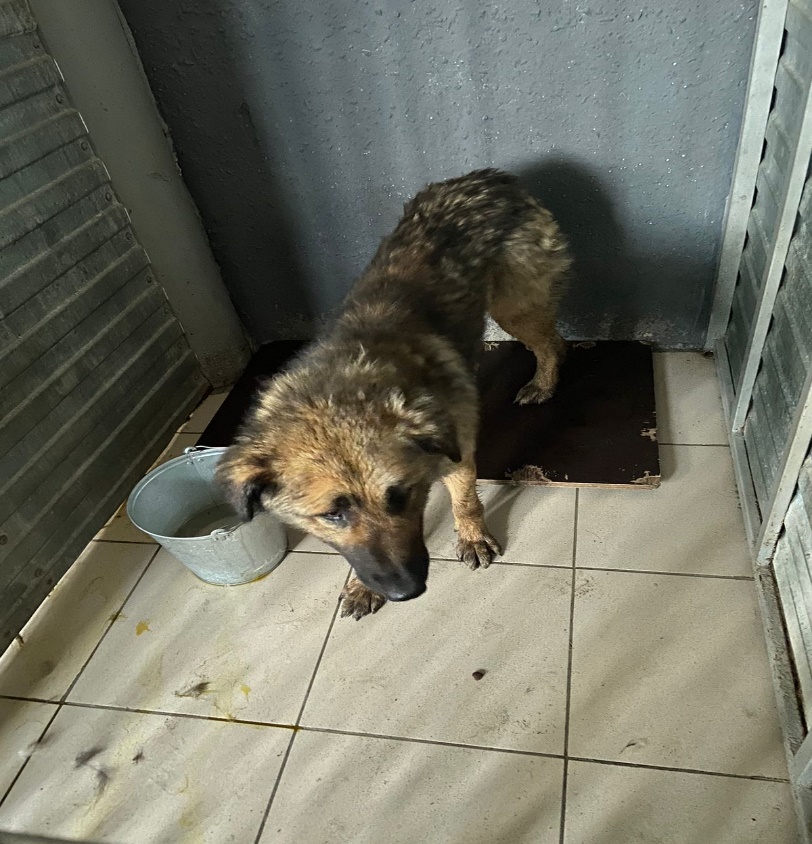 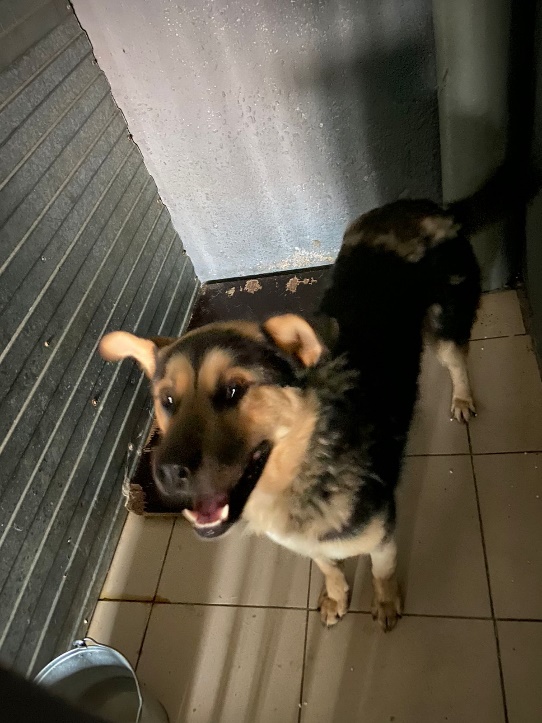 № 446Отловлено: 08.07.2023СОНТ РубинВид: собака.Порода/пол: беспородный, кобель.Окрас: черно - рыжий.Возраст: 3 года.Вес: 29 кг.Рост: 52 см. в холке.Приметы: Особенности поведения: СпокойныйИН: Вакцинация: Кастрация: Вет. паспорт: нет№ 447Отловлено: 08.07.2023СОНТ РубинВид: собака.Порода/пол: беспородный, кобель.Окрас: черно - рыжий.Возраст: 1 года.Вес: 27 кг.Рост: 53 см. в холке.Приметы: Особенности поведения: СпокойныйИН: Вакцинация: Кастрация: Вет. паспорт: нет